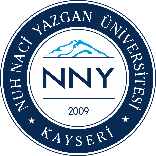 NNYSAĞLIK BİLİMLERİ FAKÜLTESİİŞ AKIŞ ŞEMALARINNYSAĞLIK BİLİMLERİ FAKÜLTESİİŞ AKIŞ ŞEMALARINNYSAĞLIK BİLİMLERİ FAKÜLTESİİŞ AKIŞ ŞEMALARINNYSAĞLIK BİLİMLERİ FAKÜLTESİİŞ AKIŞ ŞEMALARINNYSAĞLIK BİLİMLERİ FAKÜLTESİİŞ AKIŞ ŞEMALARISINAV SONUÇLARINA İTİRAZSINAV SONUÇLARINA İTİRAZ	HAYIR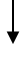 	   HAYIR	HAYIR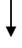 	HAYIR	   HAYIR	HAYIR